Unit 7 Lesson 1: How Would You Describe These Figures?WU Notice and Wonder: String Art (Warm up)Student Task StatementWhat do you notice? What do you wonder?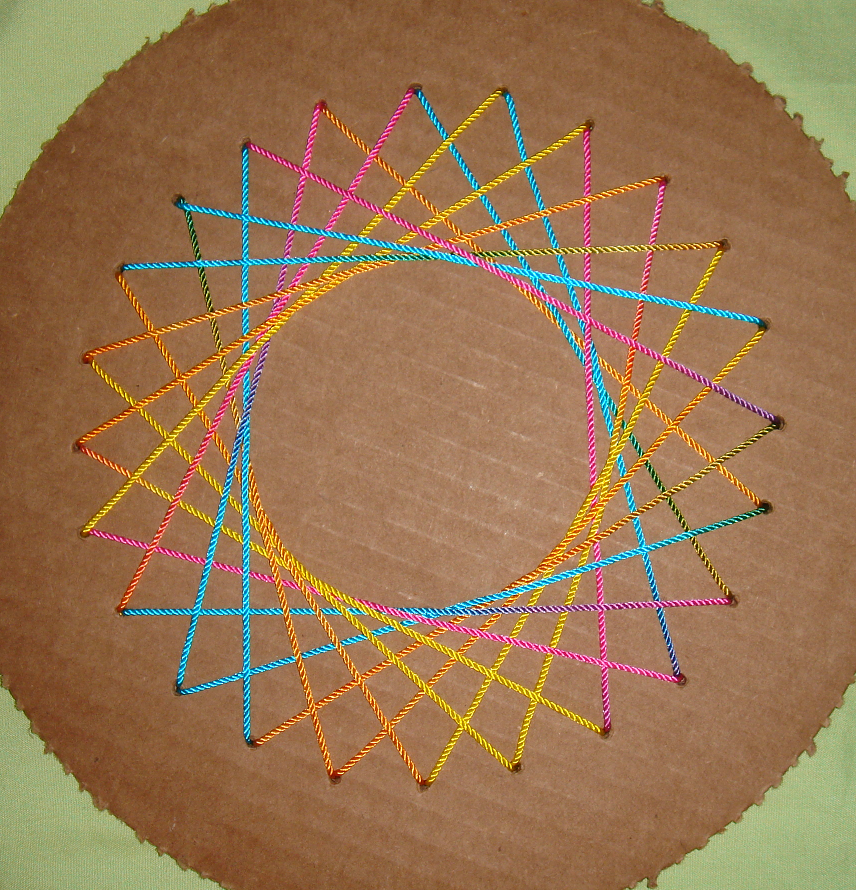 1 Do You See What I See?Student Task StatementWork with a partner in this activity. Sit back to back or use a divider to block each other’s view.Partner A:Your teacher will give you a card. Don’t show it to your partner.Describe the image on the card—as clearly and precisely as possible—so that your partner can draw it on a blank card.Partner B:Your teacher will give you a blank card.Your partner will describe an image. Listen carefully to the descriptions. On your card, create a drawing as described.When done, compare the given image and the drawn image. Discuss:Which parts were accurate? Which were off?How could the descriptions be improved so the drawing could be more accurate?Which words or descriptions are useful?Try again with a second card from your teacher. When done, compare and discuss the images again.Switch roles and repeat the exercise. Your teacher will give you 2 new cards (1 for each round).Activity Synthesis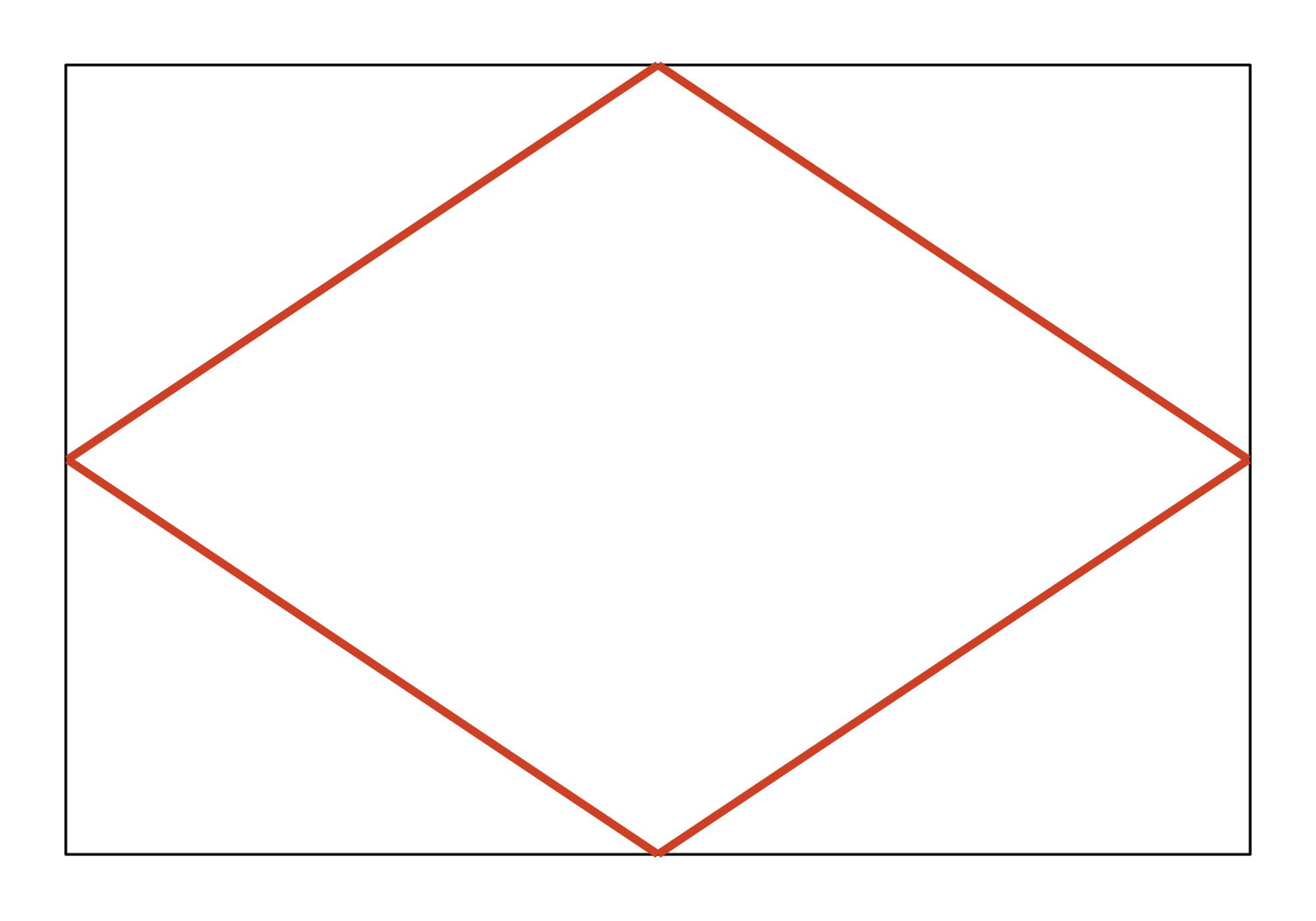 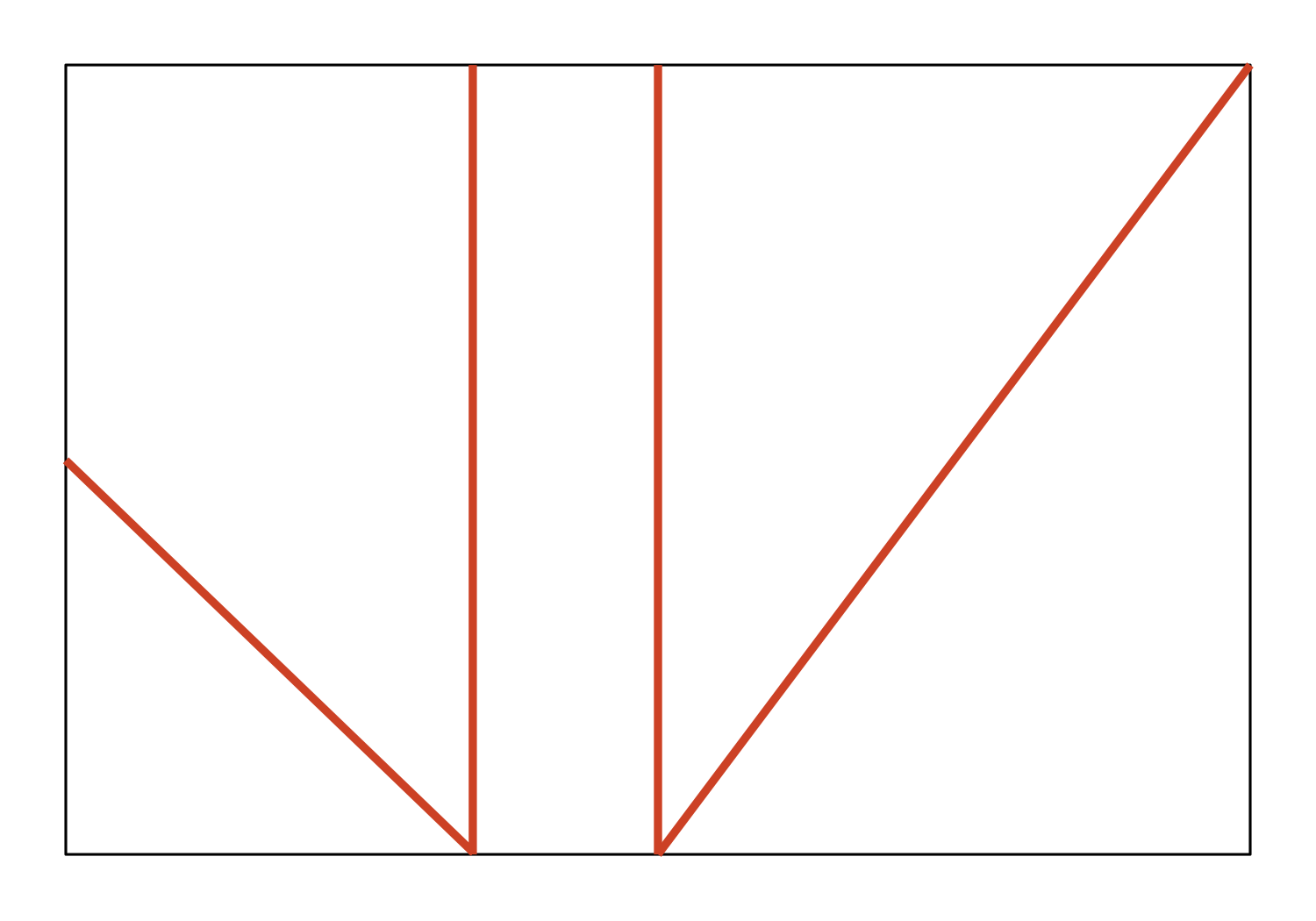 2 Lines and Line SegmentsStudent Task StatementHere is a field of dots.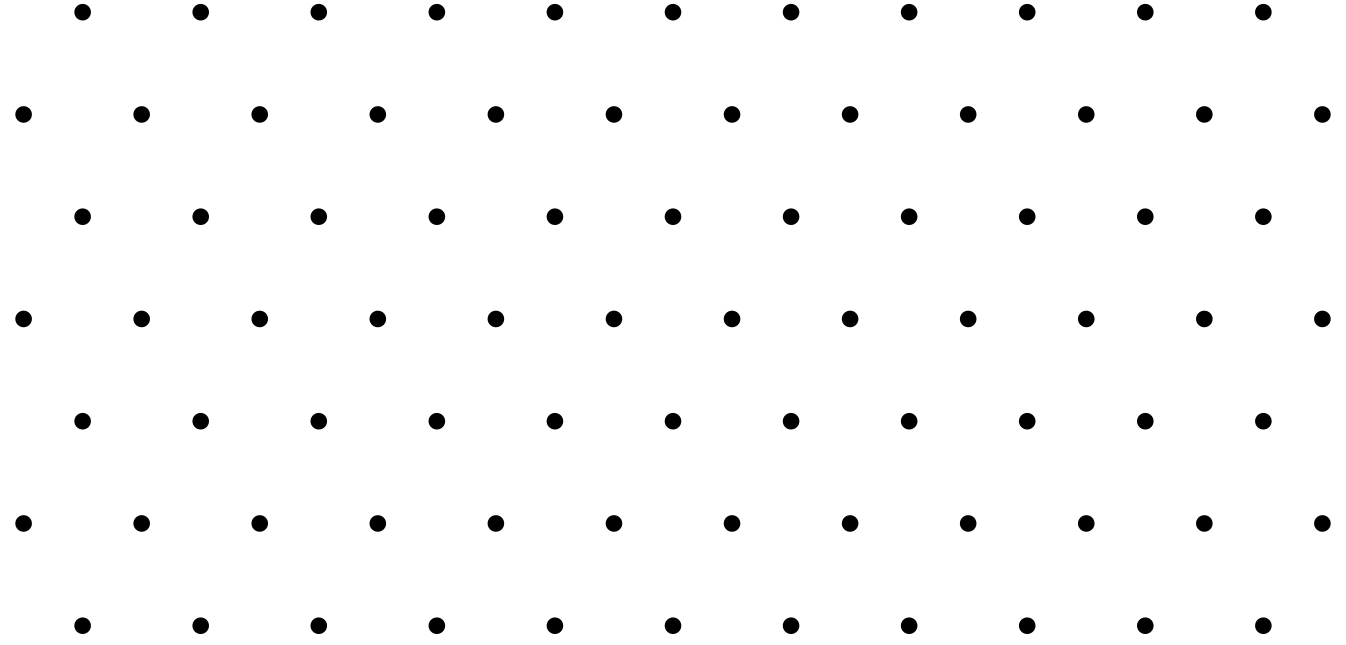 Draw 5 lines, each one connecting at least 2 dots and extending as far as possible.Did your lines make some familiar shapes or figures—perhaps a triangle, quadrilateral, a letter, or a number?Identify at least one familiar shape or figure in your drawing. Trace the shape with a heavier mark or use a color pencil to make it obvious.Share your drawing with your group members. Discuss:How are the drawings alike? What do all the shapes have in common?How are the drawings different?Images for Activity Synthesis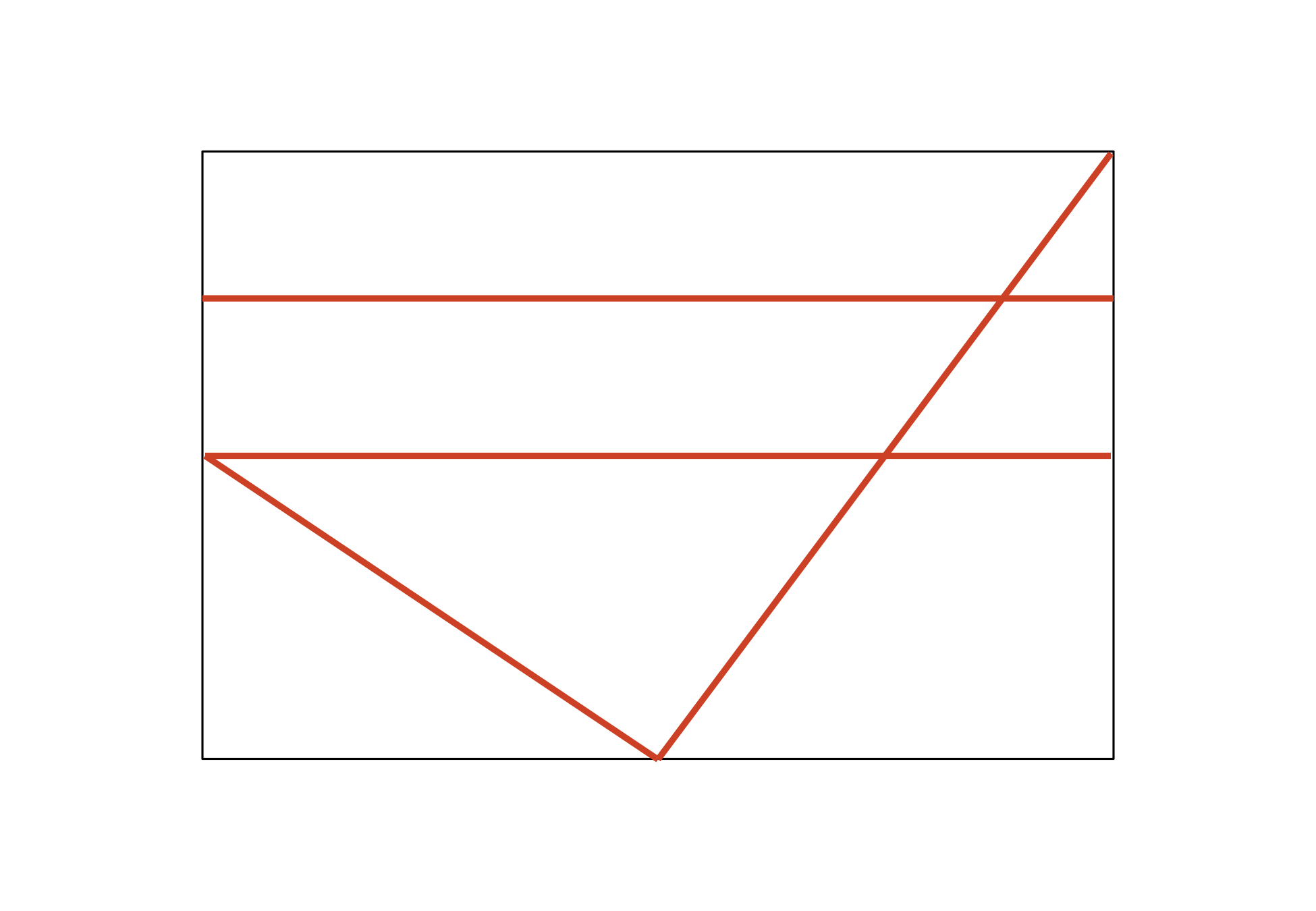 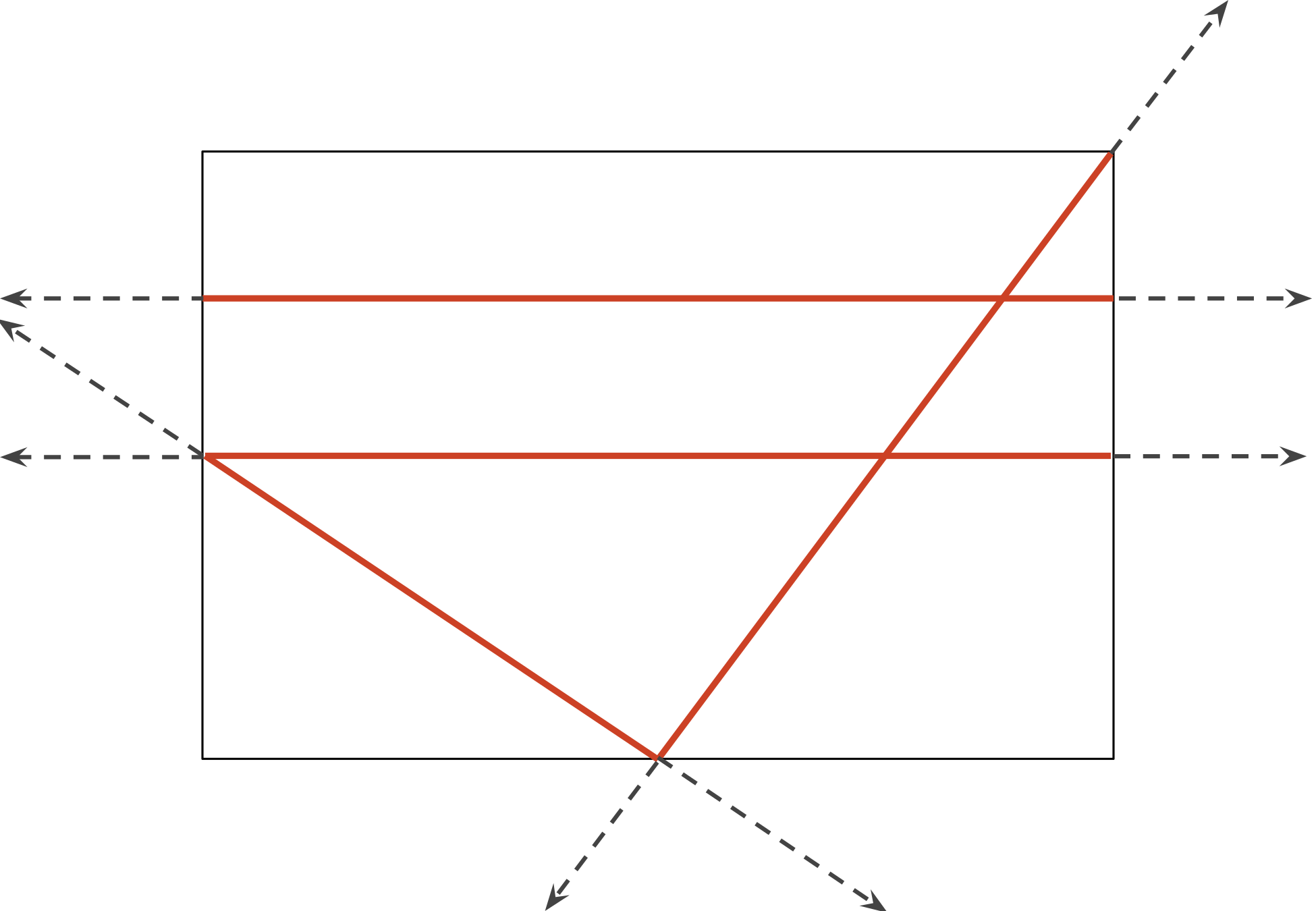 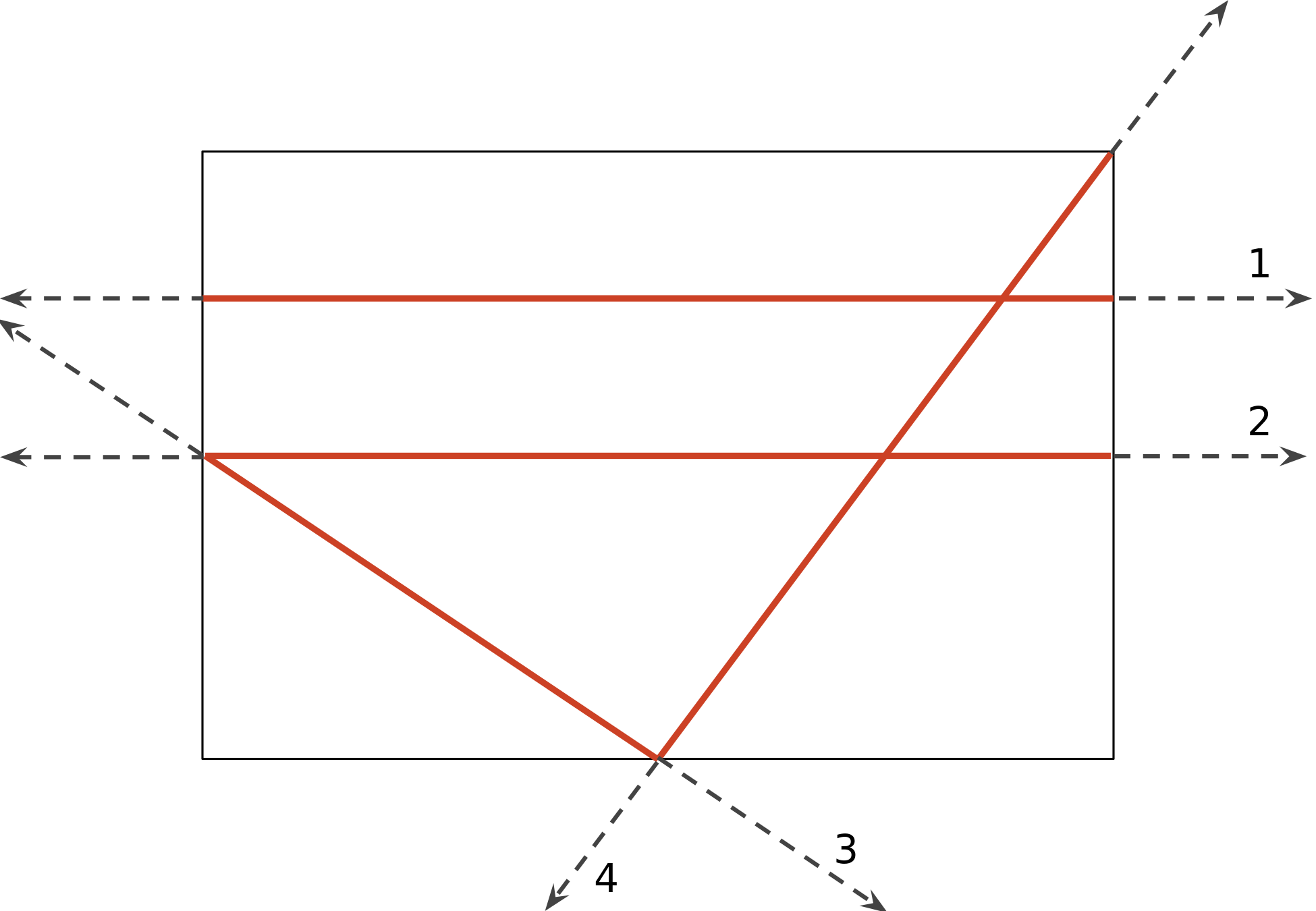 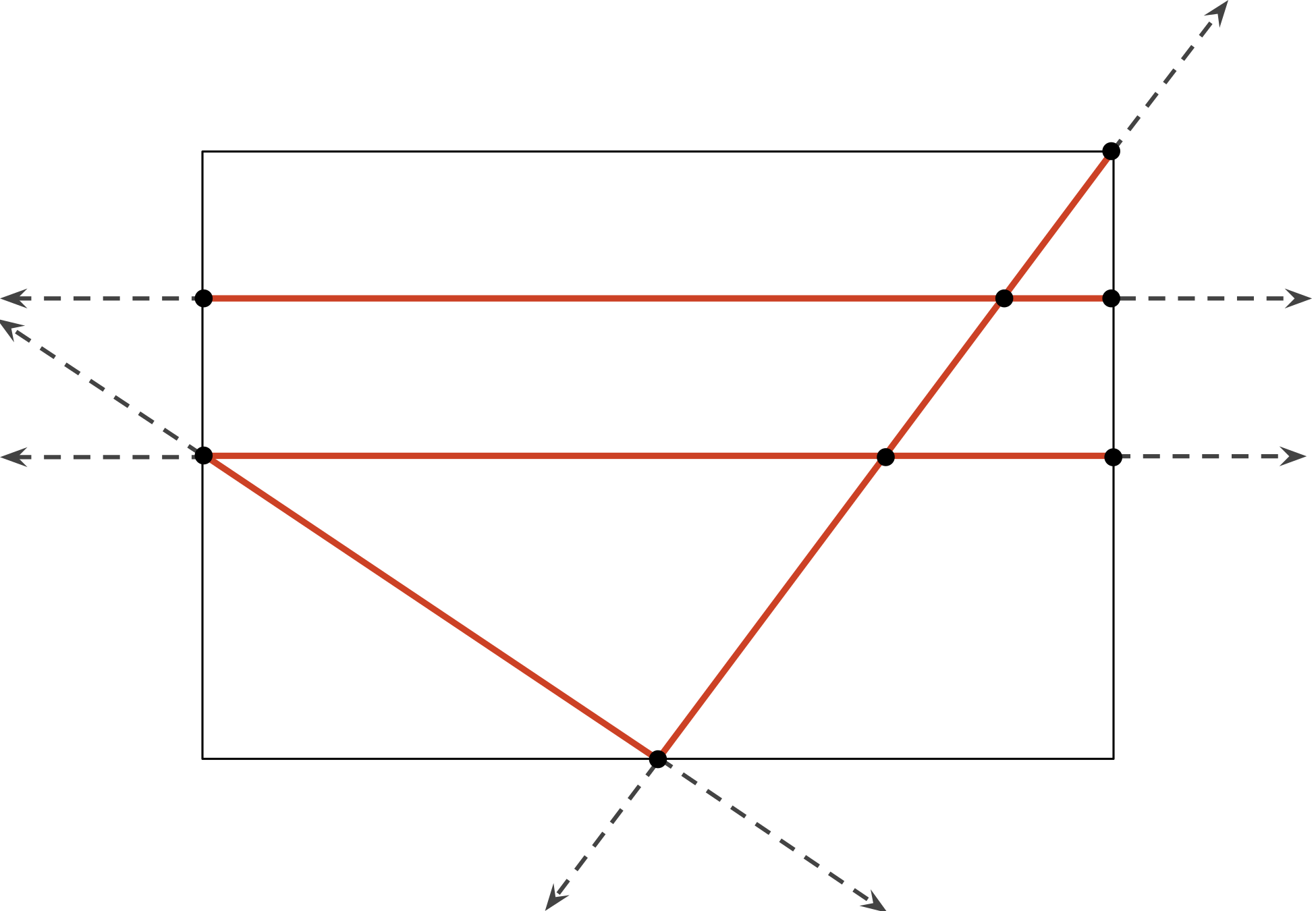 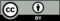 © CC BY 2021 Illustrative Mathematics®